				SECTION 06600 FIBERGLASS REINFORCED POLYMER (FRP) PRODUCTS AND FABRICATIONS 	Table of Contents PART 1: GENERAL 	1.01 Related Documents ............................................................ 1 	1.02 Summary .............................................................................	1 	1.03 Scope of Work .................................................................... 1 	1.04 Quality Assurance ...............................................................	1 	1.05 Design Criteria .................................................................... 3 	1.06 Submittals ........................................................................... 3 	1.07 Shipping and Storage Instructions ...................................... 3 PART 2: PRODUCTS 	2.01 General ............................................................................... 4 	2.02 FRP Pultruded Gratings and Treads  .................................. 7 	2.03 FRP Structural Shapes and Plate ....................................... 7 	2.04 FRP Standard Railings......................................................  10 	2.05 FRP Ladders and Cages...................................................  12 	2.06 FRP Foam Core Building Panels ......................................  13 	2.07 FRP Hollow Core Building Panels  ..................................... 14 	2.08 FRP Building Panel System ..............................................  16 	2.09 FRP Planks .......................................................................  17 	2.10 FRP Baffle Wall Panel.......................................................  18 	2.11 Molded Grating and Treads ..............................................  20 PART 3: EXECUTION 	3.01 Preparation .......................................................................   21 	3.02 Inspection and Testing ......................................................  22 				GEF Incorporated				6497 Winfield Road				Winfield, WV 25213				(304)755-1600				www.gefinc.com				SECTION 06600 FIBERGLASS REINFORCED POLYMER (FRP) PRODUCTS AND FABRICATIONS PART 1 – GENERAL 1.01 RELATED DOCUMENTS: A. Drawings and general provisions of Contract, including General and Supplementary Conditions and Division-1 Specification Sections, apply to work of this section. 1.02 	SUMMARY: A. 	This section includes the following FRP Products & Fabrications: 	1. FRP Pultruded Gratings and Treads 	2. FRP Structural Shapes and Plate 	3. FRP Standard Railings 	4. FRP Ladders and Cages 	5. FRP Foam Core Building Panels 	6. FRP Hollow Core Building Panels 	7. FRP Building Panel System 	8. FRP Planks 	9. FRP Baffle Wall Panels 	10. Molded Gratings and Treads 1.03 	SCOPE OF WORK: A. 	Furnish all labor, materials, equipment and incidentals governed by this section 	necessary to install the fiberglass reinforced polymer (FRP) products as specified 	herein. 1.04 	QUALITY ASSURANCE: A. 	The material covered by these specifications shall be furnished by an ISO-	9001:2008 certified manufacturer of proven ability who is regularly engaged in the 	manufacture, fabrication and installation of FRP systems. B. 	Substitution of any component or modification of system shall be made only when 	approved by the Architect or Design Engineer. C. 	Fabricator Qualifications: Firm experienced in successfully producing FRP 	fabrications similar to that indicated for this project, with sufficient production 	capacity to produce required units without causing delay in the work. D. 	In addition to requirements of these specifications, comply with manufacturer’s 	instructions and recommendations for work. 1.05 	DESIGN CRITERIA: A. 	The design of FRP products including connections shall be in accordance with 	governing building codes and standards as applicable. B. 	Design live loads of FRP gratings and floor panels shall not be less than 100 PSF 	(4.79 kN/m) uniformly distributed unless specifically stated otherwise in drawings 	and/or supplementary conditions or in governing building code as applicable. Grating 	and floor panel deflection at the center of a simple span not to exceed 0.25” (6.4 	mm). C. 	Structural members shall be designed to support all applied loads. Deflection in any 	direction shall not be more than L/180 of span for structural members unless 	specifically stated otherwise in drawings and/or supplementary conditions. 	Connections shall be designed to transfer the loads. D. 	Temperature exposure is limited to 100°F (38°C) unless specifically stated otherwise 	in drawings and/or supplementary conditions. 1.06 	SUBMITTALS: A. 	Shop drawings of all fabricated pultruded gratings and treads, structural shapes and 	plate, standard railings, ladders and cages, foam core building panels, building panel 	systems, planks, molded gratings and treads and appurtenances shall be submitted 	to the Design Engineer for approval in accordance with the requirements of Section 	______. Fabrication shall not start until receipt of Design Engineer’s approval 	marked “Approved As Submitted” or “Approved As Noted”. B. 	Manufacturer’s catalog data showing: 	1. Materials of construction 	2. Dimensions, spacings, and construction of grating, handrails and building panels. C. 	Detail shop drawings showing: 	1. Dimensions 	2. Sectional assembly 	3. Location and identification mark 	4. Size and type of supporting frames required D. 	Samples of each type of product shall be submitted for approval in accordance with 	the requirements of Section ______. 1.07 	SHIPPING AND STORAGE INSTRUCTIONS: A. 	All systems, sub-systems and structures shall be shop fabricated and assembled 	intoB. 	All materials and equipment necessary for the fabrication and installation of 	pultruded gratings and treads, structural shapes and plate, standard railings, ladders 	and cages, foam core building panels, building panel systems, planks, molded 	gratings and treads and appurtenances shall be stored before, during, and after 	shipment in a manner to prevent cracking, twisting, bending, breaking, chipping or 	damage of any kind to the materials or equipment, including damage due to over 	exposure to the sun. Any material which, in the opinion of the Design Engineer, has 	become damaged as to be unfit for use, shall be promptly removed from the site of 	work, and the Contractor shall receive no compensation for the damaged material or 	its removal. C. 	Identify and match-mark all materials, items and fabrications for installation and field 	assembly. PART 2 – PRODUCTS 2.01 	GENERAL: A. 	Materials used in the manufacture of the FRP products shall be raw materials in 	conformance with the specification and certified as meeting the manufacturer’s 	approved list of raw materials. B. 	All raw materials shall be as specified by the contract. C. 	The visual quality of the pultruded shapes shall conform to ASTM D4385. D. 	With the exception of molded gratings and treads, all FRP products noted in 1.02 	shall be manufactured using a pultruded process utilizing _________ (select 	polyester or vinyl ester) resin with flame retardant and ultraviolet (UV) inhibitor 	additives. A synthetic surface veil fabric shall encase the glass reinforcement. FRP 	shapes shall achieve a flame spread rating of 25 or less in accordance with ASTM 	test method E-84, the flammability characteristics of UL 94 V0 and the self-	extinguishing requirements of ASTM D635. (Polyester resin is available without 	flame retardant and UV inhibitor additives.) E.	 If required, after fabrication, all cut ends, holes and abrasions of FRP shapes shall 	be sealed with a compatible resin coating. F. 	FRP products exposed to weather shall contain an ultraviolet inhibitor. Should 	additional ultraviolet protection be required, a one mil minimum UV coating can be 	applied. G. 	All exposed surfaces shall be smooth and true to form, consistent with ASTM D4385. H. 	Manufacturers: 1. 	Strongwell, Fabrication by GEF Incorporated (304)755-1600 www.gefinc.comI. 	Pultruded FRP products shall be manufactured and fabricated in the USA. 	Manufacturer shall provide a written Certificate of Compliance. J. 	The materials covered by these specifications shall be furnished by an ISO-	9001:2008 and ISO-14001 certified manufacturer.PULTRUDED GRATINGS AND TREADS:A. 	General 	1. 	Grating shall be shipped from the manufacturer, palletized and banded with 			exposed edges protected to prevent damage in shipment. 	2. 	Each piece shall be clearly marked showing manufacturer’s applicable 			drawing number. 	3. 	Grating shall be DURADEK or DURAGRID as manufactured by Strongwell. B. 	Design 	1. The panels shall be _____ inches deep and sustain a deflection of no more than 	0.25” (6.4 mm) under a uniform distributed load of 100 PSF (4.79 kN/m) for the span 	lengths shown on the plans. Refer to the Fiberglass Grating brochure at 	www.gefinc.com for a list of available sizes. 	2. The bearing bars shall be joined into panels by passing continuous length 	fiberglass pultruded cross rods through the web of each bearing bar. A continuous 	fiberglass pultruded bar shaped section shall be wedged between the two cross rod 	spacers mechanically locking the notches in the cross rod spacers to the web of the 	bearing bars. Continuous adhesive bonding shall be achieved between the cross rod 	spacers and the bearing web and between the bar shaped wedge and the two cross 	rod spacers locking the entire panel together to give a panel that resists twist and 	prevents internal movement of the bearing bars. 	3. Stair treads shall be capable of withstanding a uniform load of 100 PSF (4.79 	kN/m) or a concentrated load of 300 lbs. (1.33kN) on an area of 4 sq. inches (2580.6 	mm²) located in the center of the tread, whichever produces greater stress and 	deflect less than 0.25” (6.4 mm). 	4. The top surface of all panels shall have a non-skid grit affixed to the surface by an 	epoxy resin followed by a top coat of epoxy resin. 	5. Panels shall be fabricated to the sizes shown on the drawings. 	6. Hold down clamps shall be type 316L stainless steel clips. Use 2 at each support 	with a minimum of 4 per panel. 7. 	Color shall be high visibility yellow. 		-or- 	Color shall be gray.8. 	(Optional) All bearing bars that are to be exposed to UV shall be coated with 	polyurethane 	coating of a minimum thickness of 1 mil. C. 	Products 	1. 	The Pultruded FRP grating and stair treads shall be fabricated from bearing 			bars and cross rods manufactured by the pultrusion process. The glass fiber 			reinforcement for the bearing bars shall be a core of continuous glass strand 			rovings wrapped with continuous strand glass mat. A synthetic surface 			veil fabric shall encase the glass reinforcement. 	2. 	Fiberglass Grating and Stair Treads 		a) 	Fiberglass grating and stair treads shall be made from a chemical 				resistant, fire 	retardant _________ (select polyester or vinyl ester) 				resin system with antimony 	trioxide added to meet the flame spread 				rating of 25 or less in accordance with ASTM E-84 testing, the 					flammability characteristics of UL 94 V0 and satisfies the self-					extinguishing requirements of ASTM D-635. UV inhibitors are added to 			the resin to reduce UV attack. 	3. Grating with SAFPLATE® 		a) 	Grating shall be the same as described above in this section. 		b) 	SAFPLATE® shall be made from EXTREN® as distributed by GEF 				Incorporated. 		c) 	SAFPLATE® shall be manufactured using an isophthalic polyester or 				vinyl ester resin with fire retardant additive to meet Class 1 flame 				spread rating of 25 or less as tested by ASTM E-84 and meet the self-				extinguishing requirements of ASTM D-635. All plate shall contain a 				UV inhibitor. 		d) 	SAFPLATE® shall be epoxy bonded to the grating, and a non-skid grit 				shall be affixed to the top surface of the assembly. 	4. 	If required, all cut and machined edges, holes and abrasions shall be sealed 			with a resin or compatible coating with the resin matrix used in the bearing 			bars and cross rods. 	5. 	All panels shall be fabricated to the sizes shown on the approved shop 			drawings. 2.02 	FRP STRUCTURAL SHAPES AND PLATE: 	A. 	Material 		1. 	Structural shapes and plate shall be made from _________ (select 				isophthalic polyester or vinyl ester) resin with fire retardant additives to 			meet a flame spread rating of less than 25 per ASTM E-84, the 					flammability characteristics of UL 94 V0 and meet the self-					extinguishing requirements of ASTM D-635. All structural shapes shall 				contain a UV inhibitor. 		2. 	Pultruded profiles shall satisfy the visual requirements of ASTM 				D4385. 		3. 	Structural shapes and plate shall be EXTREN as distributed by GEF 				Incorporated. B. 	Process  Manufactured by the pultrusion process. 2.03 	Structural FRP members’ composition shall consist of a glass fiber reinforced 	polyester or vinyl ester resin matrix and glass reinforcements. A synthetic surface 	veil fabric shall encase the glass reinforcement. Glass strand rovings shall be used 	internally for longitudinal strength. Continuous strand glass mats or stitched 	reinforcements shall be used internally for transverse strength.	3. 	Mechanical properties shall meet or exceed the values listed in Table 1. 		    Table 1 – Fiberglass Pultruded Material Properties 			Minimum Ultimate Coupon Properties (UN)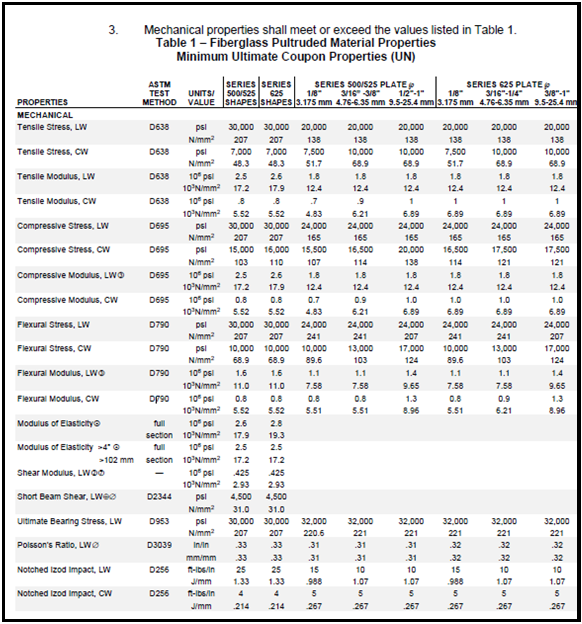 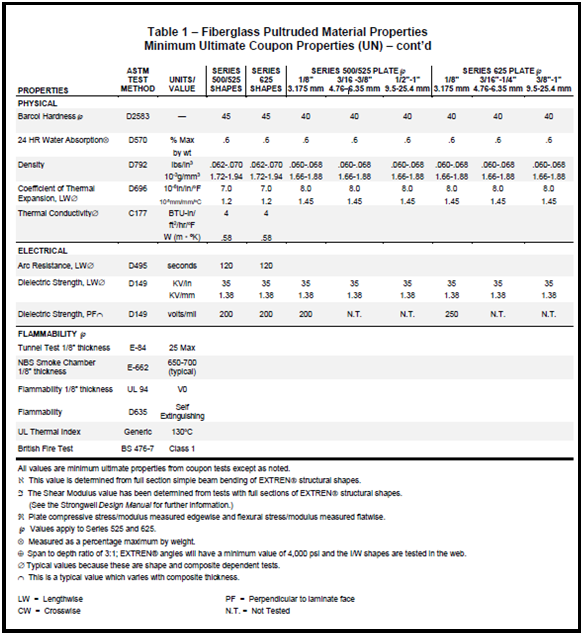 2.04 	FRP STANDARD RAILINGS: 	A. 	Design 		1. The FRP standard railing system shall be designed to meet the 				configuration and loading requirements of OSHA, IBCO, or any governing 			building code as applicable, with a minimum factor of safety on loading of 2.0. 	B. 	Material 		1. 	The rails and posts shall be 2” (50.8 mm) x 2” (50.8 mm) x .156” (3.81 				mm) square tube or 1.90” (48 mm) x 0.195” (5 mm) round tube 					manufactured by the pultrusion process. If pickets are required, they 				are to be a minimum of 1” square or round tube. The pultruded parts 				shall be made with a fire retardant resin that achieves a flame spread 				rating of 25 or less in accordance with ASTM test method E84, 					flammability characteristics of UL 94 V0 and meet the self-					extinguishing requirement of ASTM D635. The resin matrix shall be 				________ (select polyester or vinyl ester) and shall contain a UV 				inhibitor. The parts __________ (shall or shall not be) coated with an 				industrial grade polyurethane coating for additional UV protection and 				wear resistance. The color shall be chosen from manufacturer’s 				standard colors. 		2. 	Mechanical properties shall meet or exceed the values listed in Table 				2. 			Table 2-Standard Railing Fiberglass Pultruded Material Properties 				Minimum Ultimate Coupon Properties (UN) 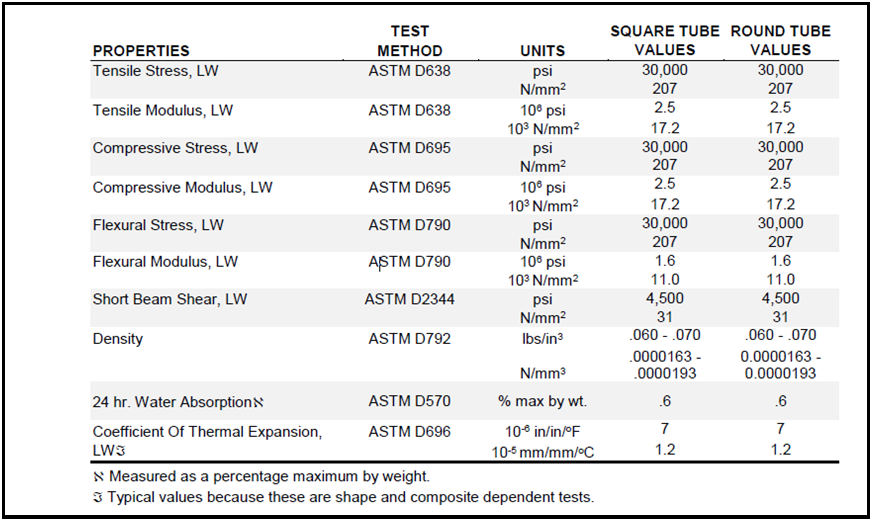 C. 	Fabrication of Standard Railing System	1. 	The fiberglass standard railing system shall be fabricated into finished 				sections by fabricating and joining together the pultruded square tube using 			molded or pultruded components; epoxy bonded and connected as 				shown in the fabrication details. Railing sections shall be fabricated to the 			size shown on the approved fabrication drawings and shall be piece marked 			with a water proof tag.D. 	For Side Mount	1. 	Post shall be constructed with a pultruded bottom plug. Length shall be 			sufficient to extend a minimum of 1” (25.4 mm) beyond the uppermost bolt 			hole to prevent crushing of post tubing. Bolt holes shall provide clearance of 			1/16” (1.59 mm) for 1/2” (12.7 mm) diameter bolts/studs. On square tubes, 			holes shall be on longitudinal center line of post, 1” (25.4 mm) from bottom of 			post (minimum) and not less than 3” (76.2 mm) apart on center. Posts shall 			be fastened with stainless steel anchor bolts or studs, 1/2” (12.7 mm) 				diameter.	2. 	Post locations shall be no greater than 18” (457 mm), nor less than 9” (229 			mm) from horizontal or vertical change in handrail direction. For square tubes, 		post centers shall be no greater than 72” (1830 mm) apart on any straight run 		or rail, or 48” (1220 mm) apart on any inclined rail section.E. 	Other Attachment Methods	1. 	Base mount, embedded and removable are also types of mounting 				procedures for railing pending design and approval by the Design Engineer.F. 	Installation of Handrail Sections	1. 	The fabricated railing sections shall be supplied complete with fittings by GEF 		Incorporated. The components used to join fabricated sections together 			may be shipped loose, to be epoxied and riveted, if required, together, if 			required in the field by the contractor.	2. 	The fabricated handrail sections shall be installed as shown on the approved 			shop drawings. The handrail sections shall be accurately located, erected 			plumb and level. The sections shall be fastened to the structure as shown on 			the approved shop drawings.G.	 Approved FabricatorsGEF Incorporated (304)755-1600 www.gefinc.com2.05 FRP LADDERS AND CAGES:A. 	Performance RequirementsLadder and cage systems shall meet the requirements set forth in 			OSHA 1910.27.B. 	Materials	1. 	The side rails and cage straps shall be fiberglass reinforced pultruded 			polyester with OSHA safety yellow pigment. As an option, an industrial 		grade polyurethane yellow coating may be applied to the finished 			ladder and cage. Other colors are available as an option.	2. 	The side rails shall be 2” (50.8mm) square tube with a wall thickness 			of .156” (3.81mm) or greater. The rungs shall be pultruded 1.25” 			(31.8mm) diameter FRP fluted tube.	3. 	Cage hoops shall be manufactured by the open mold hand lay-up 			process with a width of 3” (7.62mm) and thickness of 1/4” (6.4mm) 			minimum at the top and bottom and 2” (50.8mm) x 1/4” (6.4mm) at the 			intermediate hoops. The cage shall be interconnected with 2” X 9/16” 			X 1/8” pultruded channel straps spaced 9” (229mm) on center around 			the hoop.	4. 	Fiberglass pultruded rails, cage straps, fluted tube and cage hoops to 			be fabricated by GEF Incorporated.C. 	Fabrication Requirements	1. 	If required, all joints and rungs shall be epoxied and riveted. The 			hoops shall be attached to the rails in a manner which provides hand 			clearance throughout the length of the ladder.	2. 	Ladders shall be shop assembled, and as an option may be pre-drilled 		and prepared for field attachments of standoff clips.	3.	 The ladder cages shall be shipped assembled or as an option may be 		shipped unassembled for field assembly using rivets or bolts.D. 	Workmanship	1. 	If required, all cut or machined edges, holes and abrasions shall be 			sealed with a resin compatible with the resin matrix used in the 				structural shape.E. 	Approved Fabricators1. GEF Incorporated (304)755-1600 www.gefinc.com	F. 	Installation		1. 	All FRP ladder sections shall be installed as shown on the approved shop 				drawings.2.06 	FRP FOAM CORE BUILDING PANELS:	A. 	Materials		1. 	Each panel shall be manufactured using a pultruded process utilizing 					________ (select isophthalic polyester or vinyl ester) resin with flame 				retardant and UV inhibitor additives. A synthetic surface veil shall be the 				outermost layer covering the exterior surface. The FRP panel shall achieve a 				flame spread rating of 25 or less in accordance with ASTM test method E-84. 				Each panel will consist of an outer pultruded FRP skin with a rigid foam core 				having an approximate “R” factor of 7 per inch of panel thickness.		2.	 Exposed foam core panel ends as an option may be encapsulated with FRP 				pultruded materials. If required, the ends of the panels must be 					encapsulated or coated with a resin similar to the skin resin to maintain the 				corrosion and weather resistant qualities of the total panel.		3. 	Mechanical and physical properties shall meet or exceed the values listed in 				Table 3.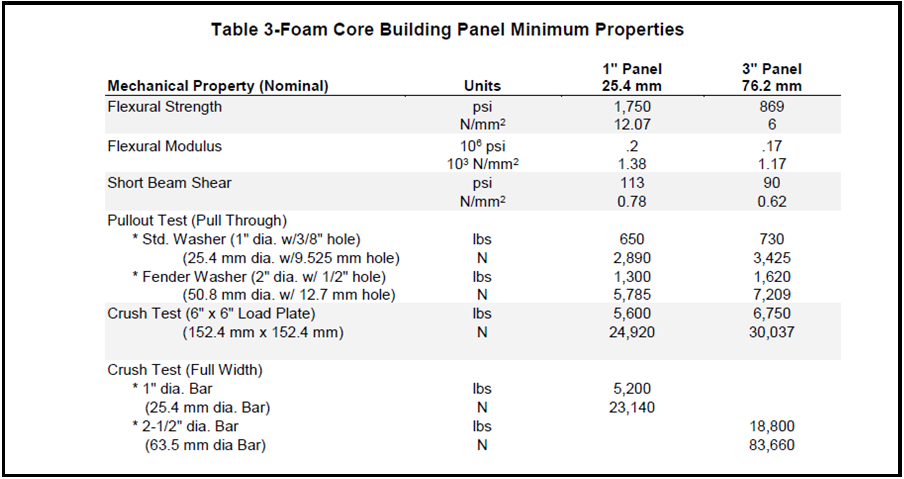 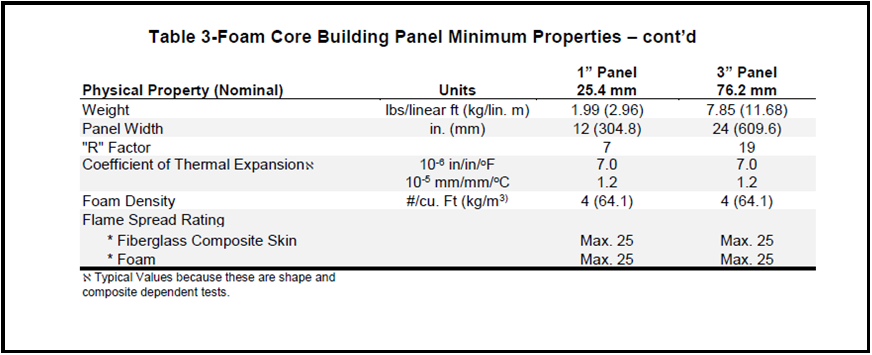 		4.	 Fiberglass pultruded foam core DURASHIELD panels are to be 				fabricated and distributed by GEF Incorporated.B.	 Connections		1. 	Panels will be designed for tongue-in-groove joint connections on two 				parallel sides per panel.		2. 	The panels are to be fastened to the super structure with stainless 				steel or fiberglass fasteners as shown on the approved shop drawings.C. 	Approved Fabricators		1. 	GEF Incorporated (304)755-1600 www.gefinc.com2.07 	FRP HOLLOW CORE BUILDING PANELS	A. 	Materials		1. 	Each panel shall be manufactured by the pultrusion process utilizing 				_____________ (select isophthalic polyester or vinyl ester) resin with 				flame retardant and UV inhibitor additives. A synthetic surfacing veil 				shall be an outermost layer covering the exterior surface. The FRP 				panel shall achieve a flame spread rating of 25 or less with ASTM E-				84 test method, flammability characteristics of UL 94 V0 and self-				extinguishing requirements of ASTM D635.		2. 	Mechanical and physical properties shall meet or exceed the values 				listed in Table 4.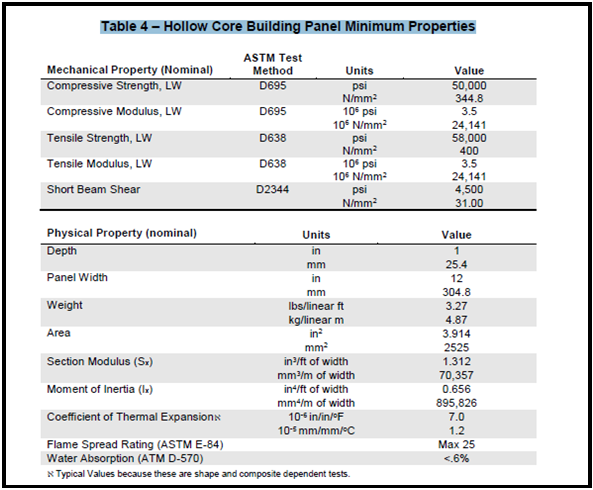 		3. 	Fiberglass hollow core panels shall be DURASHIELD HC® as 					fabricated and distributed by GEF Incorporated.B. 	Connections		1. 	Panels will be designed for tongue-in-groove joint connections on two 				parallel sides per panel.		2. 	The panels are to be fastened to the super structure with epoxy 				adhesive and/or stainless steel or fiberglass fasteners as shown on 				the approved shop drawings.C. 	Approved Fabricators		1. 	GEF Incorporated (304)755-1600 2.08 	FRP BUILDING PANEL SYSTEM	A. 	Materials		1. 	Each panel shall be manufactured by the pultrusion process utilizing 	_________ (select isophthalic polyester or vinyl ester) resin with flame retardant and 	UV inhibitor additives. A synthetic surface veil shall be the outermost layer covering 	the exterior surface. The FRP panel shall achieve a flame spread rating of 25 or less 	in accordance with ASTM test method E-84, flammability characteristics of UL 94 V0 	and meet the self-extinguishing requirements of ASTM D635.		2. 	The 3-way connector, hanger, 45º connector, toggle connector and 				end cap required to install the building panel system shall be 					manufactured by the pultrusion process, and achieve a flame spread 				rating of 25 or less in accordance 	with ASTM test method E-84.		3. 	The following minimum mechanical properties shall apply: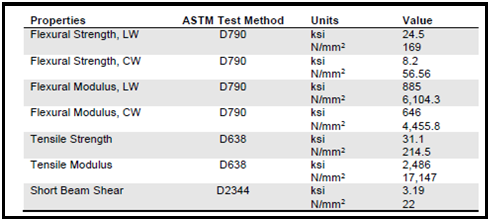 		4. 	Fiberglass panels shall be COMPOSOLITE® as distributed by GEF 				Incorporated. B. 	Connections 		1. 	Panels utilize integrally molded longitudinal grooves into which a 				connector or toggle is inserted during assembly. 		2. 	3-way and 45º connectors are utilized in the system to develop 					corners and facilitate joining walls and sides. Toggles are utilized to lock panels and connectors. Toggles are utilized to lock panels and connectors.4. 	For permanent structures, adhesives are applied in the small grooves 				along the length of the panel. Toggles mechanically secure 					components (panels and connectors) and create even pressure until 				adhesive is cured.C. 	Approved Fabricators		1. 	GEF Incorporated (304)755-1600 www.gefinc.com2.09 	FRP PLANKS:	A. 	General		1. 	FRP planks shall be shipped from the manufacturer, palletized and 				banded with exposed edges protected to prevent damage in shipment.		2. 	Each piece shall be clearly marked showing manufacturer’s applicable 			drawing number.		3. 	FRP planks shall be SAFPLANK® distributed by GEF Incorporated.B. 	Design		1. 	FRP planks shall be 2” (50.8 mm) deep and be capable of 					withstanding a uniform load of 100 PSF (4.79 kN/m) or a concentrated 				load of 300 lbs. (1.33 kN) on an area of 4 sq. inches (25.8 cm²) located 			in the center of the plank with a deflection of no more than 0.25” (6.4 				mm).		2. 	The top surface of all panels shall have a non-skid grit.		3. 	Panels shall be fabricated to the sizes shown on the drawings.		4. 	Hold down clamps shall be surface mounted type 316L stainless steel. 			A minimum of two (2) each per panel.  - or -			Hold down clamps shall be type 316L stainless steel insert hold downs 			as provided by GEF Incorporated. A minimum of two (2) each per panel.Color shall be slate gray.C. 	Products		1. 	The FRP planks shall be manufactured by the pultrusion process. The 				planks shall be 2” (50.8 mm) deep and ______ (select 12” (304.8 mm) 				or 24” (609.6 mm)) wide with interlocking joints on outside legs of 				plank. The glass fiber reinforcement for the planks shall be a core of 				continuous glass strand rovings wrapped with continuous strand glass 				mat. A synthetic surface veil shall be the outermost layer covering the 				exterior surfaces.		2.	 Fiberglass planks shall be made from a fire retardant (select 					isophthalic polyester or vinyl ester) resin system that meets the flame 				spread rating of 25 or less in accordance with ASTM E-84, 					flammability characteristics of UL 94 V0 and meets the self-					extinguishing requirements of ASTM D635. UV inhibitors are added to 				the resin.2.10 	FRP BAFFLE WALL PANEL	A. 	Materials		1. 	Each baffle panel shall be manufactured by the pultrusion process 				utilizing polyester resin to ANSI/NSF standard 61 certified for potable 				water applications (as required). A synthetic surface veil shall be the 				outermost layer covering the exterior surface.		2. 	Baffle Wall Panels shall possess the following typical coupon 					properties: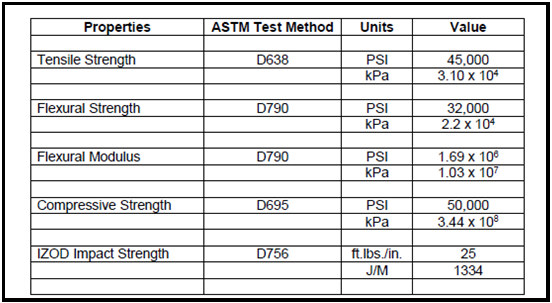 Baffle Wall Panels shall be distributed by GEF Incorporated.B. 	Design	1. 	24" (600 mm) Baffle Wall Panel Design Properties		Ixx = 11.388 in4 or 474 cm4		Modulus of Elasticity = 2.5 x 106 psi or 17.2 x 106 kPa		Moment Capacity = 32,620 in-lb or 3,682 N-m		Stiffness EI = 28.47 x 106 lb-in224" (600 mm) Baffle Wall Panel Deflection (Static Differential Head of Water)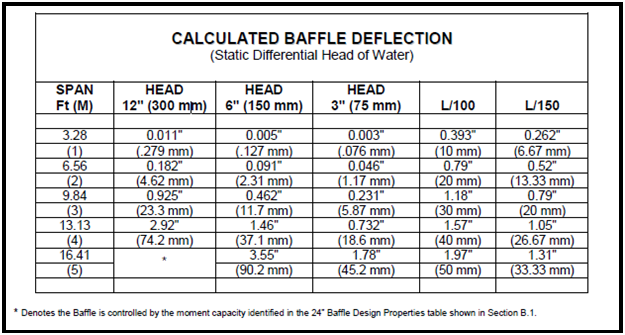 C.	 Hardware 		1. 	All fasteners, anchors, and structural hardware shall be 316 stainless 				steel. 		2. 	All connections of Baffle Wall Panels to fiberglass columns or super 				structure shall be as shown on the approved shop drawings. D. 	Approved Fabricators 	GEF Incorporated (304)755-1600 www.gefinc.comMOLDED GRATING AND TREADS:	E. 	General    Grating shall be DURAGRATE® as distributed by GEF Incorporated.	F. 	Design		3. 	The grating shall be one piece construction with the tops of the 					bearing bars and cross bars in the same plane.		4. 	The mesh pattern and thickness shall be:			a. 	3/4” (19.1 mm) square mesh, 1-1/2” (38.1 mm) thick			b. 	1-1/2” (38.1 mm) square mesh, 1” (25.4 mm) thick			c. 	1-1/2” (38.1 mm) square mesh, 1-1/2” (38.1 mm) thick			d. 	2” (50.8 mm) square mesh, 2” (50.8 mm) thick			e. 	1” (25.4 mm) x 4” (101.6 mm) rectangular mesh, 1” (25.4 mm) 					thick			f. 	1-1/2” (38.1 mm) x 6” (152.4 mm) rectangular mesh, 1-1/2” 					(38.1 mm) thickThe standard resin systems and colors are: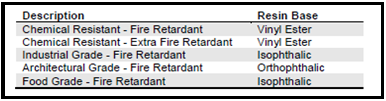 			a. 	The resin used in the manufacture of the grating shall be _____ 				(select from the table above). 			b. 	The color shall be _____ (chosen from manufacturer’s standard 				colors). 		6. 	Grating (exclusive of food grade) shall be fire retardant with a flame 				spread rating of 25 or less when tested in accordance with ASTM E-				84. Food grade grating shall be fire retardant with a flame spread 				rating of 30 or less when tested in accordance with ASTM E-84. 		7. 	For slip resistance, the top of each bar shall: 			a. 	be manufactured with a meniscus or concave profile  - or -			b. 	have sand or quartz grit applied 	G. 	Products 		1. 	The FRP molded grating and treads shall be manufactured by the 				open mold process. 		2. 	Molded stairtreads shall be 1-1/2” (38.1 mm) thick in a 1-1/2” (38.1 				mm) x 6” (152.4 mm) rectangular mesh pattern. The resin system will 				be the same as the molded grating or ________ (select vinyl ester, 				polyester, isophthalic or orthophthalic). The stairtread shall come 				complete with anti-slip nosing. 	3. 	Hold down clamps shall be: 			a. 	Type M clips for attaching grating to supports – or-			b. 	Type J clips for attaching grating to supports for moderate 					loads 	4. 	Grating with cover plate 			a. 	Grating shall be the same as described above in this section. 			b. 	The cover plate for molded grating shall be an integrally 						molded plate as manufactured by Strongwell. 			c. 	The integrally molded plate may use the same resin as the 					grating. 			d.	 The integrally molded plate shall be bonded to the grating, and 				a non-skid grit shall be affixed to the top surface of the 						assembly. 	5.	 If required, all cut and machined edges, holes and abrasions shall be sealed 			with a compatible resin. 	6. 	All panels shall be fabricated to the sizes shown on the approved shop 			drawing. PART 3 – EXECUTION 3.01 	PREPARATION: Coordinate and furnish anchorages, setting drawings, diagrams, templates, instructions and directions for installation of anchorages, including concrete inserts, sleeves, anchor bolts and miscellaneous items having integral anchors that are to be embedded in concrete or masonry construction. Coordinate delivery of such items to project site. Set sleeves in concrete with tops flush with finish surface elevations; protect 			sleeves from infiltration of water and debris.3.02 	INSPECTION AND TESTING:	A. 	The Design Engineer shall have the right to inspect and test all materials to 			be furnished under these specifications prior to their shipment from the point 			of manufacture.	B. 	All labor, power, materials, equipment and appurtenances required for testing 		shall be furnished by the Contractor at no cost to the Owner.3.03 	INSTALLATION, GENERAL:	A. 	Fastening to in-place construction: Provide anchorage devices and fasteners 			where necessary for securing miscellaneous FRP fabrications to in-place 			construction; include threaded fasteners for concrete and masonry inserts, 			toggle bolts, through-bolts, lag bolts and other connectors as determined by 			the Design Engineer.	B. 	Cutting, fitting and placement: Perform cutting, drilling and fitting required for 			installation of miscellaneous FRP fabrications. Set FRP fabrication accurately 		in location, alignment and elevation; with edges and surfaces level, plumb, 			true and free of rack; measured from established lines and levels.	C. 	Provide temporary bracing or anchors in form work for items that are to be 			built into concrete masonry or similar construction.3.04 	ALL FRP INSTALLATION:	A.	 If required, all field cut and drilled edges, holes and abrasions shall be sealed 		with a catalyzed resin compatible with the original resin as recommended by 			the manufacturer.	B. 	Install items specified as indicated and in accordance with manufacturer’s 		instructions.					End of Section 06600